m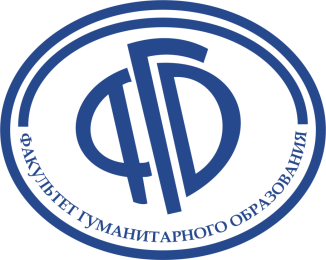 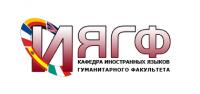 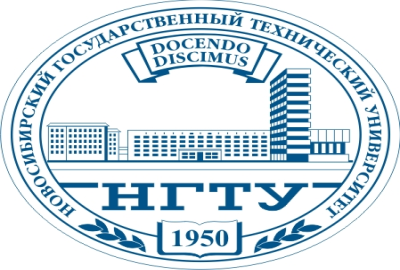 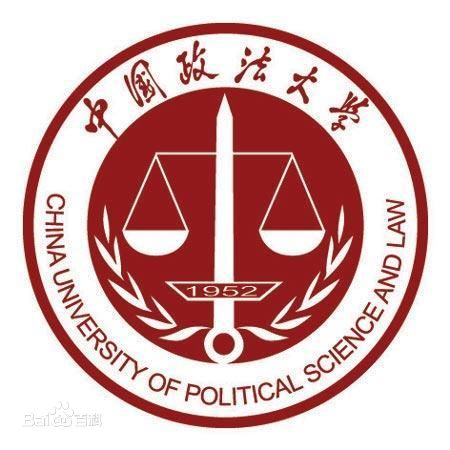 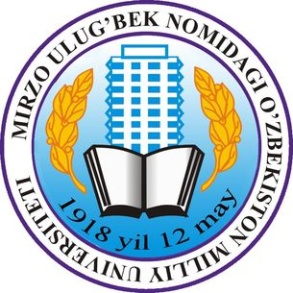 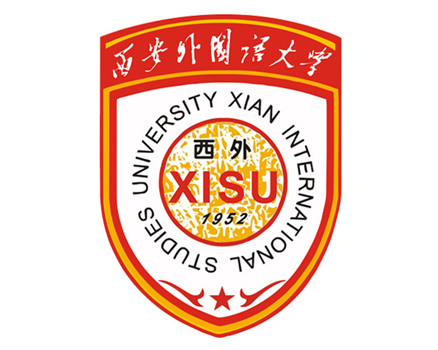 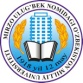 Министерство образования и науки РФ ФГБОУ ВО «Новосибирский государственный технический университет», Факультет гуманитарного образованияСианьский университет иностранных языков, Институт русского языкаКитайский политико-правовой университет, Кафедра иностранных языковНациональный университет Узбекистана имени Мирзо УлугбекаФакультет зарубежной филологии, Кафедра немецкой филологииИНФОРМАЦИОННОЕ ПИСЬМОУважаемые коллеги!Кафедра иностранных языков факультета гуманитарного образования Новосибирского государственного технического университета приглашает молодых учёных принять участие в XV Международной научно-практической конференции:Актуальные проблемы современного общества:"Единство в многообразии" 
Urgent Problems of Modern Society:"Unity in Diversity"Время и место проведенияКонференция состоится 15-16 ноября 2018 г. в Новосибирском государственном техническом университете по адресу: г. Новосибирск, проспект Карла Маркса, 20.Рабочие языки конференцииАнглийскийНемецкийРусский как иностранныйУсловия участияК участию в конференции приглашаются студенты бакалавриата и магистратуры, аспиранты и молодые учёные без учёной степени, доклады которых отражают результаты проведённого исследования и соответствуют заявленным направлениям работы конференции: Язык в контексте диалога культурЕвропа – Россия – Азия: проблемы межрегионального диалогаСоциальные проблемы современностиПроблемы современного образованияВ рамках работы каждой секций проводится конкурс исследовательских работ.Критерии отбора лучших исследовательских работ – актуальность темы исследования и научное содержание доклада; устное представление; языковая грамотность.Форма участияOчная, заочнаяЭтапы работы конференции и важные датыУсловия оплатыОплата осуществляется банковским переводом на реквизиты НГТУ, указанные на сайте конференции.Проживание иногородних участниковИногородним участникам предоставляется возможность проживания в гостинице НГТУ, которая расположена в студенческом городке в 5 минутах ходьбы от учебных корпусов. Проживание в гостинице осуществляется за счёт отправляющей стороны.Инструкция для авторовПринимаются к публикации статьи объёмом 4-6 страниц. Доклады должны содержать результаты оригинальных, ранее не опубликованных исследований. Содержание должно быть изложено грамотным языком. Научного руководителя указывать обязательно. В соавторы научного руководителя не включать. Если есть консультант по языковому оформлению текста, указать (необязательно, только в случае необходимости). К публикации принимаются доклады соответствующие тематике конференции, оформленные в соответствии с предъявляемыми требованиями. В случае несоблюдения требований оформления, в том числе языкового, текст отправляется автору на доработку с указанием замечаний.См. ниже и на сайте конференции http://stfl.conf.nstu.ru/       Приложение 1:Требования к оформлению статьи (Article formatting requirements)       Приложение 2: Paper template 1(English as a foreign language) Paper template 2 (Russian            as a foreign language) Paper template 3 (German as a foreign language)Оргкомитет конференцииПредседатель: Вострецов А.Г., д-р техн. наук, профессор, проректор по научной работе НГТУ, Заслуженный деятель науки Российской ФедерацииЗам. председателя: Казачихина И.А., канд. филол. наук, доцент кафедры ИЯ ГФ НГТУЧлены организационного комитета конференции:Винник Е.В., ст.преп. кафедры ИЯ ГФ НГТУ Вальдман И.А., канд. филос. наук, доцент, кафедра СиМК НГТУДубкова О.В., канд. филол. наук, Сианьский университет иностранных языков, КитайИвлева М.А., канд. филол. наук, доцент кафедры ИЯ ГФ НГТУКириченко Е.Н., ст.преп. кафедры ИЯ НГТУКазачихина И.А., канд. филол. наук, доцент кафедры ИЯ ГФ НГТУЛухманова М.А., ст.преп. кафедры ИЯ ГФ НГТУМакарова Ю.А., ст.преп. кафедры ИЯ ГФ НГТУМелёхина Е.А., канд. пед. наук, доцент, зав.кафедрой ИЯ ГФ НГТУОнал И.О., ст.преп. кафедры ИЯ ГФ НГТУОлейников И.В., канд.ист.наук, доцент кафедры МОиР НГТУПолянкина С.Ю., ст.преп. кафедры ИЯ ГФ НГТУПроскурина А.В., канд. филол. наук, доцент кафедры ИЯ ГФ НГТУТарабакина А.К., канд. филол. наук, доцент кафедры ИЯ ГФ НГТУТян Н.В., канд.филол.наук, зав.кафедрой немецкой филологии, Национальный университет Узбекистана имени Мирзо Улугбека, УзбекистанЦепкова А.В., канд. филол. наук, доцент кафедры английского языка НГПУОтветственный секретарь конференции:Кириченко Е.Н., ст.преп. кафедры ИЯ ГФ НГТУОтветственный за проведение конференции – Проскурина Анна Вячеславовна, канд. филол. наук, доцент кафедры ИЯ ГФ НГТУТел. +7 (383) 346 02 57Моб. +7 913 745 88 07  E-mail: a.vyacheslavovna@gmail.com Приложение 1ТРЕБОВАНИЯ К ОФОРМЛЕНИЮ СТАТЬИИспользуйте соответствующий шаблон для оформления статьи (см. приложение 2).ARTICLE FORMATTING REQUIREMENTSUse an appropriate paper template below (see Приложение 2).Приложение 2PAPER TEMPLATE 1 (English as a Foreign Language)УДК _____НАЗВАНИЕ СТАТЬИ НА РУССКОМ ЯЗЫКЕ ПРОПИСНЫМИ БУКВАМИ ПОЛУЖИРНЫМ ШРИФТОМИ.О. Фамилия1,  И.О. Фамилия2
1Полное название университета, Город, Страна
2Полное название университета, Город, Странаe-mail1, e-mail2Аннотация: Аннотация на русском языке с красной строки (3-4 строки). Аннотация должна точно отражать содержание статьи – рассматриваемую автором проблему, цели исследования и его результаты. Ключевые слова: ключевые слова и фразы (не более 5) на русском языке с красной строки; ключевые слова и фразы (не более 5) на русском языке с красной строкиPAPER TITLE IN UPPERCASE BOLD LETTERSN.P. Surname1, N.P. Surname2
1Full name of the university, City, Country
2Full name of the university, City, Countrye-mail1, e-mail2Abstract: Indent the paragraph. In English (3-4 lines).The abstract should accurately reflect the content of the article – the problem considered, the objectives of the study and its results.Keywords: keywords and phrases (not more than 5) in English; the paragraph indentedText text text text text text text text text text text text text text text text text text text text text text text text text [2], text text text text text text text text text text text text text text text text text text text text text text text text, e.g., example. Text text text text text text text text text text text text text text text text text text (see Table 1).Table 1Title of the tableText text text text text text text text text text text text text text text text text text text text text text text text text text text “text text text text text text text text text text text” [3, p.65], text text text text text text text text text text (see Fig.2).Fig.2 Title of the figureText text text text text text text text text text text text text text text text text text text text text text text text text text text text text text text text text text text text.	 	References1. Belous N.A. Pragmaticheskaja realizacija kommunikativnyh strategij v konfliktnom diskurse [Electronic resource] // Mir lingvistiki i kommunikacii: jelektronnyj nauchnyj zhurnal. 2006.  № 4.  URL: http://www.tverlingua.by.ru/archive/005/5_3_1.html. Title from screen.2. Zajceva G.L. Zhestovaja rech'. Daktilologija: ucheb. dlja stud. vyssh. ucheb. zavedenij. M.: VLADOS, 2000. 192 s.Research supervisor: N.P. Surname, Academic degree, Academic title, Professional position, Full name of the university, City, CountryLanguage advisor: N.P. Surname, Academic degree, Academic title, Professional position, Full name of the university, City, CountryPAPER TEMPLATE 2 (Russian as a Foreign Language)УДК ______НАЗВАНИЕ СТАТЬИ НА РУССКОМ ЯЗЫКЕ ПРОПИСНЫМИ БУКВАМИ ПОЛУЖИРНЫМ ШРИФТОМИ.О. Фамилия1,  И.О. Фамилия2
1Полное название университета, Город, Страна
2Полное название университета, Город, Странаe-mail1, e-mail2Аннотация: Аннотация на русском языке с красной строки (3-4 строки). Аннотация должна точно отражать содержание статьи – рассматриваемую автором проблему, цели исследования и его результаты. Ключевые слова: ключевые слова и фразы (не более 5) на русском языке с красной строки; ключевые слова и фразы (не более 5) на русском языке с красной строкиPAPER TITLE IN UPPERCASE BOLD LETTERSN.P. Surname1, N.P. Surname2
1Full name of the university, City, Country
2Full name of the university, City, Countrye-mail1, e-mail2Abstract: Indent the paragraph. In English (3-4 lines).The abstract should accurately reflect the content of the article – the problem considered, the objectives of the study and its results.Keywords: keywords and phrases (not more than 5) in English; the paragraph indentedТекст текст текст текст текст текст текст текст текст текст текст текст текст текст текст текст текст [2], текст текст текст текст текст текст текст текст текст текст текст текст текст текст текст текст текст текст текст текст текст текст текст текст текст текст текст текст, например, пример. Текст текст текст текст текст текст текст текст текст текст текст текст текст (см. таблицу 2).Таблица 2Название таблицыТекст текст текст текст текст текст текст текст текст текст текст текст текст текст текст текст текст «текст текст текст текст текст текст текст текст текст» [3, c.65], текст текст текст текст текст текст текст текст текст текст текст текст текст текст текст текст текст текст текст (см. рис.1).Рис.1 Название рисункаТекст текст текст текст текст текст текст текст текст текст текст текст текст текст текст текст текст текст текст текст текст текст текст текст текст.	 	Литература1.Белоус Н.А. Прагматическая реализация коммуникативных стратегий в конфликтном дискурсе [Электронный ресурс] // Мир лингвистики и коммуникации: электронный научный журнал. 2006. № 4. URL: http://www.tverlingua.by.ru/ archive/005/5_3_1.html. Загл. с экрана.2. Зайцева Г.Л. Жестовая речь. Дактилология: учеб. для студ. высш. учеб. заведений. М.: ВЛАДОС, 2000. 192 с.References1. Belous N.A. Pragmaticheskaja realizacija kommunikativnyh strategij v konfliktnom diskurse [Electronic resource] // Mir lingvistiki i kommunikacii: jelektronnyj nauchnyj zhurnal. 2006. № 4. URL: http://www.tverlingua.by.ru/archive/005/5_3_1.html. Title from screen.2. Zajceva G.L. Zhestovaja rech'. Daktilologija: ucheb. dlja stud. vyssh. ucheb. zavedenij. M.: VLADOS, 2000. 192 s.Научный руководитель: И.О. Фамилия, учёная степень, должность, Полное название университета, Город, СтранаКонсультант по иностранному языку: И.О. Фамилия, учёная степень, должность, Полное название университета, Город, СтранаPAPER TEMPLATE 3 (German as a Foreign Language)УДК _____НАЗВАНИЕ СТАТЬИ НА РУССКОМ ЯЗЫКЕ ПРОПИСНЫМИ БУКВАМИ ПОЛУЖИРНЫМ ШРИФТОМИ.О. Фамилия1,  И.О. Фамилия2
1Полное название университета, Город, Страна
2Полное название университета, Город, Странаe-mail1, e-mail2Аннотация: Аннотация на русском языке с красной строки (3-4 строки). Аннотация должна точно отражать содержание статьи – рассматриваемую автором проблему, цели исследования и его результаты. Ключевые слова: ключевые слова и фразы (не более 5) на русском языке с красной строки; ключевые слова и фразы (не более 5) на русском языке с красной строкиPAPER TITLE IN UPPERCASE BOLD LETTERS IN ENGLSHN.P. Surname1, N.P. Surname2
1Full name of the university, City, Country
2Full name of the university, City, Countrye-mail1, e-mail2Abstract: Indent the paragraph. In English (3-4 lines).The abstract should accurately reflect the content of the article – the problem considered, the objectives of the study and its results.Keywords: keywords and phrases (not more than 5) in English; the paragraph indentedТекст на немецком. Текст на немецком. Текст на немецком. Текст на немецком [2], текст на немецком. Текст на немецком, например, пример на немецком. Текст на немецком (см. Таблицу 2).Таблица 2Название таблицы Текст на немецком. Текст на немецком. Текст на немецком «текст текст текст текст текст текст текст текст текст» [3, c.65], текст на немецком. Текст на немецком (см. Рис.1). Рис.1 Название рисункаТекст на немецком. Текст на немецком. Текст на немецком. Текст на немецком или на французском. Текст на немецком. Текст на немецком. 	References (на английском)1. Belous N.A. Pragmaticheskaja realizacija kommunikativnyh strategij v konfliktnom diskurse [Electronic resource] // Mir lingvistiki i kommunikacii: jelektronnyj nauchnyj zhurnal. 2006. № 4. URL: http://www.tverlingua.by.ru/archive/005/5_3_1.html. Title from screen.2. Zajceva G.L. Zhestovaja rech'. Daktilologija: ucheb. dlja stud. vyssh. ucheb. zavedenij. M.: VLADOS, 2000. 192 s.Research supervisor: N.P. Surname, Academic degree, Academic title, Professional position, Full name of the university, City, CountryLanguage advisor: N.P. Surname, Academic degree, Academic title, Professional position, Full name of the university, City, CountryЭтап работы конференцииВажные датыОнлайн регистрация на сайте конференцииhttp://stfl.conf.nstu.ru/С 1 сентября 2018г. по 30 октября 2018 г.Предоставление статьи и получение уведомления о её полученииДо 31 октября 2018 г.Проверка статей на плагиат на сервисе http://plagiarisma.net/(оригинальность текста не менее 75 %)Рецензирование статьи редакционной коллегией на соответствие теме конференции, требованиям оформления, степени отражения результатов исследования, грамотности изложения на иностранном языке и уведомление о принятии/отправлении на доработку/отклонении статьиДо 01 ноября 2018 г.Оплата организационного взноса с предоставлением сканированной квитанции об оплатеПредоставление экспертного заключения о возможности  опубликования в открытой печати (оформляется по месту учебы/работы) До 01 ноября 2018 г.Работа конференции:Церемонии открытия и закрытия конференции,  пленарное заседание, заседания секций, конкурс исследовательских работ по итогам работы секцийКофе-брейкНаграждение сертификатами участия, дипломами за победу в конкурсе исследовательских работВыдача сборника с материалами конференции15-16 ноября 2018 г.Отправка сборника материалов конференции в базу данных РИНЦПосле 15 декабря 2018 г.Рассылка сборников в формате pdfРассылка сборников и сертификатов участия заочным участникамПосле 18 ноября 2018 г.Регистрационный взнос за очное участие (welcome pack, кофе-брейк, сертификат участника конференции)250 руб.250 руб.Публикация статьи150 руб./1 стр.150 руб./1 стр.Электронный сборник (в формате pdf)БесплатноБесплатноПересылка одного сборника и сертификата участника конференцииПо России100 руб.Пересылка одного сборника и сертификата участника конференцииПо СНГ300 руб.Пересылка одного сборника и сертификата участника конференцииПо странам дальнего зарубежья500 руб.Название файлаФамилия_ИО_статьяОбъём статьи4-6 страниц А4Язык статьиАнглийский, немецкий, русский как иностранныйТип файлаMicrosoft WordШрифтTimes New RomanПоляслева – , остальные – Размер шрифтов10 – УДК; 14 – название, основной текст; 12 – авторы, место учебы, e-mail, ключевые слова, аннотация, названия таблиц и рисунков, литература, научный руководитель, консультант по иностранному языкуМеждустрочный интервал1,5УДК http://teacode.com/online/udc/ по левому краюВыравнивание текстапо ширинеАвтоматическая расстановка переносовотключенаАбзац (отступ)1,25Дефис должен отличаться от тиреНапример: «…устная речь представлена в разных сферах функционирования: в разговорно-бытовой сфере – как непринужденная разговорная речь…»ПримерыКороткие примеры выделяются курсивом (при необходимости используется полужирный курсив)Иллюстрации (рисунки, схемы)Рис.1. Название – указываются под иллюстрациями, выравнивание по центру, нумеруются последовательно арабскими цифрами. Если в работе помещена одна иллюстрация, то она не нумеруется, и слово «Рис.» не пишется. Ссылки на рисунки в тексте обязательны. Используйте в тексте рисунки в форматах JPEG и PNG, или в SmartArt редактора Microsoft Word.ТаблицыТаблица 1 – выравнивание по правому краюНазвание таблицы на следующей строке, выравнивание по центру. Таблицы нумеруются последовательно арабскими цифрами. Если таблица одна, то она не нумеруется, слово «Таблица» не пишется. Ссылки на таблицы в тексте обязательны. Таблицы в тексте выполняются в редакторе Microsoft Word.Нумерация страницне ведетсяВнутритекстовые ссылкиНапример: «…» [3, c.65]. Ссылка указывается в квадратных скобках сразу после цитаты. Номер в скобках указывает номер в списке литературы [2], в случае цитирования указывается также номер страницы. Список литературыЛитература – выравнивание по центру, оформляется в соответствии с ГОСТ Р 7.05-2008 «Библиографическая ссылка» в алфавитном порядке.  При транслитерации источников используйте сайт http://translit.net , выбирать вариант BGN.File nameSurname_NP_articleLength4-6 pages А4LanguageEnglish, German, and Russian as a foreign languageFormatMicrosoft WordFontTimes New RomanMarginsleft – 2,5 cm, top, bottom and right – 2,0 cmFont size10 – UDC; 14 – title, text; 12 – author, university, e-mail, keywords, abstract, titles of the tables and figures, references, research supervisor, language advisorLine spacing1,5УДК code http://teacode.com/online/udc/ Aligned at the left marginText layoutAligned at both marginsAutomatic hyphenationNot allowedParagraph indentation1,25A hyphen should look different from a dash.E.g.: «…устная речь представлена в разных сферах функционирования: в разговорно-бытовой сфере – как непринужденная разговорная речь…»ExamplesShort examples in italics (italics and bold type, if necessary)Figure (pictures and diagrams)Fig.1. Title – Place the title under the figure aligned at the center, and numbered sequentially in Arabic numerals. Do not number a figure, if there is only one in the text. Refer to each figure in the text. Use pictures in JPEG and PNG formats, or in SmartArt of Microsoft Word.TablesTable 1 – aligned at the left margin, and numbered sequentially in Arabic numerals. Place a title of the table below aligned at the center. Do not number a table, if there is only one in the text. Refer to each table in the text. Create tables in Microsoft Word.Page numberingNot allowedIn-text referencesE.g.: “…” [3, p.65]. References to the sources are given in the body of the text in square brackets after the quote. The number in brackets indicates the number in the list of references [2], In case of citation put the corresponding page.ReferencesReferences – aligned at the center.  Sources are listed in alphabetical order, and formed according to GOST R 7.05-2008 "Bibliographic references" (Russian Science Citation Index).Tables and diagrams represent a synthesis of the research only.Tables and diagrams represent a synthesis of the research only.Tables and diagrams represent a synthesis of the research only.Tables and diagrams represent a synthesis of the research only.Таблицы и схемы должны представлять собой обобщенный материал исследования.Таблицы и схемы должны представлять собой обобщенный материал исследования.Таблицы и схемы должны представлять собой обобщенный материал исследования.Таблицы и схемы должны представлять собой обобщенный материал исследования.Таблицы и схемы должны представлять собой обобщенный материал исследования.Таблицы и схемы должны представлять собой обобщенный материал исследования.Таблицы и схемы должны представлять собой обобщенный материал исследования.Таблицы и схемы должны представлять собой обобщенный материал исследования (на немецком).